Spincoater"Laurall WS-650Mz-23NPPB" spincoater is a device that allows covering the stiff structures with a uniform layer of substances e. g. polymer or photoresist. The device has the ability to work with the stiff structures of the square and round shape, which have the dimensions of 5x5mm, 10x10mm, 15x15mm, 20x20mm, 50x50mm, 100x100mm as well as 1- and 2- inch wafers. Such a construction makes it possible to work with elastic 5x5 cm and 6 inch wide samples. The antistatic refill inside the working chamber is resistant to anisole and acetone. The device allows using the spinning rates from 100 spins/s to 12000 spins/s with a spinning acceleration between 0 and 13000 spins/(min*s). The internal memory allows to save up to 20 spincoating procedures, however, due to the possibility of sending the procedures via Bluetooth from the user's laptop, the number of the procedures can be increased almost indefinitely.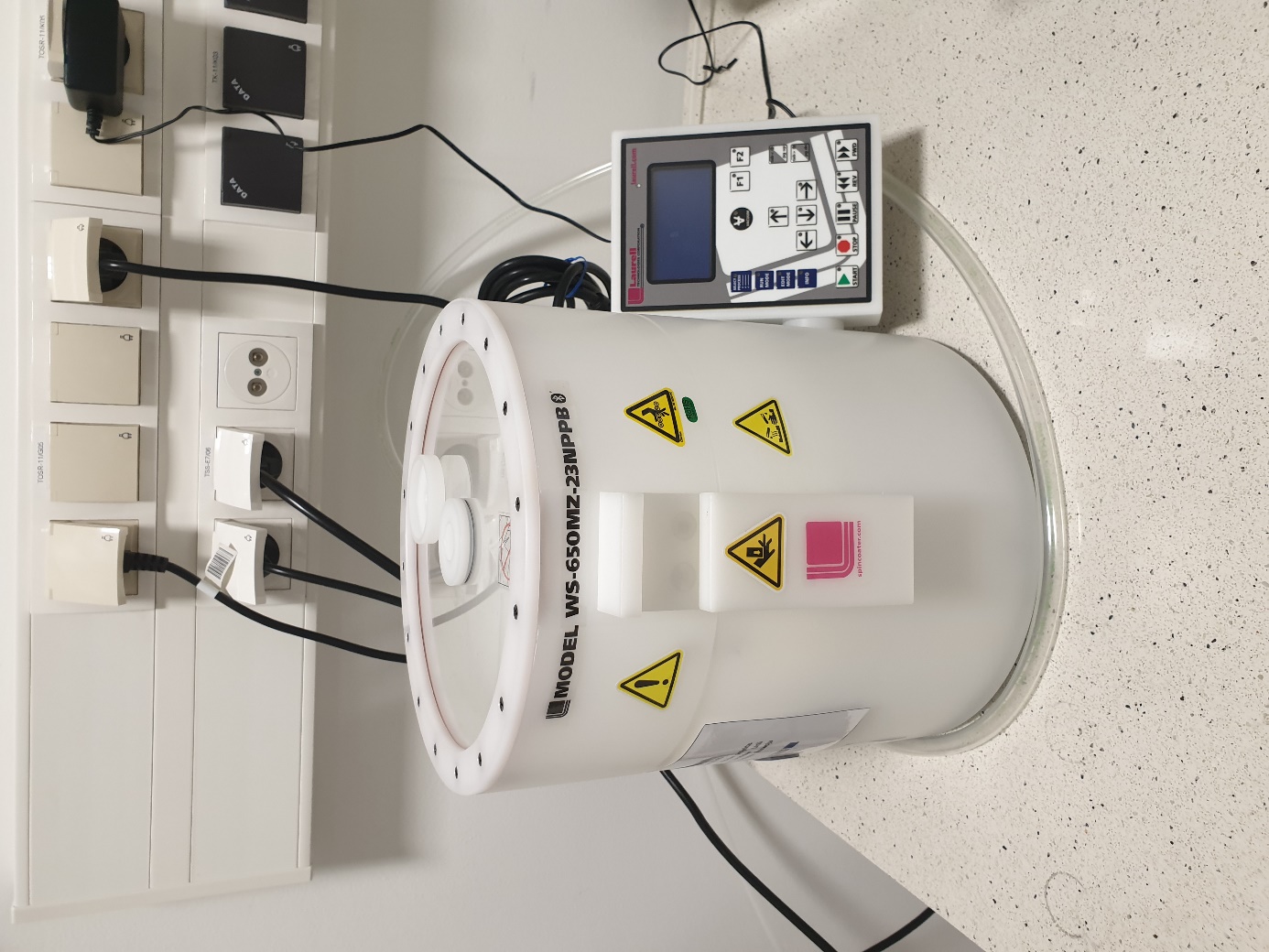 